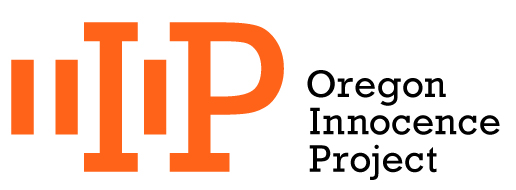 ACEPTO QUE SE LLEVE A CABO EL PROCESO DE SELECCIÓNYo, __________________________________________ (ESCRIBA SU NOMBRE EN LETRA DE MOLDE),  entiendo perfectamente que la organización Oregon Innocence Project representa únicamente a aquellas personas que realmente son inocentes y que pueden demostrar que lo son. Acepto que solo enviaré los documentos que la organización Oregon Innocence Project solicite específicamente. Sé además que toda información recabada, trabajo que se realice y comunicaciones en las que participe Oregon Innocence Project son con el único y limitado propósito de revisar mi caso y no se debe considerar como si fuera una relación de existente entre abogado y cliente con la organización Oregon Innocence Project o sus abogados. El personal Oregon Innocence Project (OIP, por sus siglas en inglés) no me representa, tampoco ha aceptado proporcionarme servicios legales relacionados con mi demanda de inocencia ni servicios relacionados con ningún otro asunto, incluyendo, de manera enunciativa mas no limitativa, a acciones de habeas corpus o para anular el fallo condenatorio (post-conviction relief). Si acordamos establecer una relación, y cuando ésta se establezca, el acuerdo se reducirá a un convenio para realizar un contrato por escrito. A menos de que se firme dicho convenio para realizar un contrato, y hasta que la firma se lleve a cabo, no existe ninguna relación entre abogado y cliente.  De conformidad con el código ORS § 40.225  y los Reglamentos sobre Conducta Profesional de Oregon, la información que usted proporcione en este cuestionario como posible cliente, el personal de OIP la tratará de manera confidencial y no la divulgará a terceros; solo la divulgará a quien sea necesario divulgarla para llevar a cabo la evaluación que OIP hará de su caso o si así lo ordena un juez. ________________________________________		_____________________(Firma)							(Fecha)Cuando el personal de esta oficina reciba su cuestionario usted recibirá confirmación de que lo hemos recibido.  Le pedimos que comprenda que, debido al número de solicitudes de ayuda que recibimos, tal vez puede haber un plazo de espera antes de que su cuestionario pueda ser revisado y hagamos algo sobre él. El tiempo que transcurra no es señal de que la organización Oregon Innocence Project está trabajando en su caso, o que pensamos que su caso tiene fundamentos o que hemos aceptado su caso para representarlo. Tal vez usted tenga fechas límites con las que debe cumplir en su caso. Si tiene la intención de cumplir con estas fechas límites o con otros asuntos legales le recomendamos que se comunique con un abogado inmediatamente para que de esa manera conserve todos sus derechos legales.FORMULARIO PARA SOLICITAR AYUDAOregon Innocence Project La organización Oregon Innocence Project  utilizará sus respuestas a las siguientes preguntas para determinar si su caso es uno de los casos que podemos aceptar para investigar más a fondo. Le pedimos que sus respuestas sean totalmente completas y que conteste todas las preguntas que apliquen a su caso. Si no entiende la pregunta, por favor escriba: “no entiendo esta pregunta”. Si no sabe la respuesta a una pregunta y cree que debe contestarla, por favor escriba: “no sé”. Es importante que sus respuestas sean completas, totalmente, y verídicas. El no contestar con la verdad y de forma completa podría resultar en que Oregon Innocence Project le niegue la ayuda que solicita. (Tenga la amabilidad de escribir con bolígrafo y con letra clara. Al final del documento incluimos tres hojas en blanco; tenga la amabilidad de usarlas si necesita más espacio para contestar alguna de las preguntas del formulario; gracias).Nombre completo:  		Fecha de la solicitud:  						Nombre	2º nombre	ApellidosSexo:			Raza:  						# de recluso:  					Nombre de la prisión en que se encuentra y domicilio: 											Fecha de nacimiento:  												Edad que tenía cuando ocurrió el delito: _________Idioma materno:  													 ¿Se comunica en otras lenguas?  Si sí, indique cuáles:  								¿Actualmente se le conoce con otro nombre o alguna vez se le ha conocido con otro nombre? Si sí, indique esos nombres:  																													Si usted no es el acusado, tenga la amabilidad de proporcionarnos información para podernos comunicar con usted y díganos qué relación tiene con el acusado______________________________________________________________________________________________________________________________¿Lo está representando un abogado actualmente?	Sí  No  Si sí, ¿quién lo representa y en que procedimiento?  								Fecha del delito que se alegó:   __________________________	Fecha en que lo arrestaron:  			El delito ocurrió en (ciudad/condado):  										Nombre(s) de la(s) víctima(s):  											Edad(es) de la(s) víctima(s):   _____________________ ____________________________________________Nombre(s) del (de los) coacusado(s):  										Delito(s) que le imputaron (nombre todos los delitos):  								Delito(s) por el cual lo condenaron (nombre todos los delitos):  							Lo condenaron por medio de:   juicio con jurado  juicio ante el juez  declaración de culpabilidad 	Fecha en que lo condenaron:  		Condado en el que lo condenaron:  			Pena(s) recibida(s):  							Fecha en que espera salir libre:  		Si está cumpliendo más de una pena, sus penas son:     Simultáneas  Sucesivas   No. de causa del Tribunal de Circuito.:  			Juez asignado:  				Abogado en la etapa de juicio:  						Fiscal:  			______  ¿Presenta esta demanda  porque es realmente inocente de todos los cargos mencionados? 									Sí  No  Si no, ¿de qué cargos es inocente?  									¿Participó de alguna manera en alguno de los delitos por los cuales está ahora en prisión? Si sí, explique brevemente de qué manera participó: 								¿Se reunieron pruebas físicas y/o biológicas en este caso?					Sí  No  ¿Conocía a la(s) víctima(s)?: 									Sí  	No  Si sí, ¿cómo conocía a la(s) víctima(s)?  									¿La(s) víctima(s) lo identificó /identificaron diciendo que usted cometió el delito? 	Sí  	No  	Si sí, ¿dónde y cómo? (Ejemplo: en el lugar de los hechos, mediante una rueda de identificación o identificación fotográfica, en la sala judicial) 								¿Alguien más lo identificó diciendo que usted era la persona que cometió el delito?	Sí  	No  Si sí, ¿quién, cuándo y cómo?  										¿Estuvo presente en el lugar de los hechos antes, durante o después de que ocurrió? Sí  	No  Si no, explique en dónde estaba y qué estaba haciendo cuando ocurrió el delito.     			¿Cuál es su versión de lo que sucedió en realidad al momento en que ocurrió el delito? Si no sabe porque estaba en otro lugar díganos en dónde estaba y con quién estaba, si es que estaba con alguien.¿Lo entrevistó la policía antes de que lo arrestaran?						Sí  	No  ¿Pidió hablar con un abogado antes o durante la entrevista?					Sí  	No  ¿Renunció a sus derechos de la causa Miranda?						Sí  No  ¿Dio su declaración?										Sí  No  Sí si, ¿grabaron su declaración?							Sí  No  				Audio Video ¿Confesó haber cometido el delito? 								Sí  No  	Si sí, ¿se lo confesó a la policía?							Sí No  	Si sí, ¿se lo confesó a alguien más?							Sí  No  	Si sí, ¿se usó esa confesión en el juicio? 						Sí  No  EVIDENCIAS¿Se tomaron pruebas físicas del lugar de los hechos o de la víctima?  			Sí  No  Si sí, ¿qué fue lo que encontraron (por ejemplo, sangre, semen, huellas dactilares, ropa, pelo, kit de violación, armas, etc.?  ¿Reunieron pruebas físicas de su persona o de su ropa?  					Sí  No  ¿Las pruebas que reunieron las obtuvieron de su persona o artículos que se llevaron de su carro o casa?  ¿Se examinaron las pruebas? 						 			Sí  No  ¿Hubo pruebas que no se examinaron?		 			 		Sí          No  
Si sí, ¿cuáles fueron las pruebas que no se examinaron?  																																			¿Ha tomado un examen de polígrafo (detector de mentiras)?				Sí  No  ¿Le informaron si pasó o reprobó el examen de polígrafo? 				Pasó  Reprobó   EL JUICIOSi NO fue a juicio anote “No aplica” aquí: _________________________________________________Luego pase a la siguiente sección (Acuerdo Declaratorio). Si SI fue a juicio contesté por favor las siguientes preguntas:¿Fue a juicio?		Sí  No  	Si sí, ¿qué clase de juicio? 	Con jurado  Con juez  ¿Acusaron formalmente a otras personas de este delito? 					Sí  No  Si sí, anote los nombres de esas personas:Nombre:  ____________________________________ Mismo juicio   		 Juicio aparte  		Se declaró culpable con un tratoNombre:  ____________________________________ Mismo juicio   		 Juicio aparte  		Se declaró culpable con un tratoNombre:  ____________________________________ Mismo juicio   		 Juicio aparte  		Se declaró culpable con un trato¿Conocía al coacusado (a los coacusados)  antes de que ocurriera el delito? 		Sí  No  Si sí, ¿cómo los conocía y qué tan bien los conocía?  				                        	¿De acuerdo con la fiscalía, cuáles fueron los hechos del delito? (i.e. ¿qué pasó?) ¿Qué papel dijo el fiscal que usted tuvo en el delito?        					   						¿Qué fue lo que dijo su defensor/a que pasó y por qué es usted inocente del delito? 				¿Qué defensas presentó su defensor/a en el juicio? (Ejemplos: coartada, defensa propia, consentimiento, identidad equivocada, limitación de responsabilidad penal por deficiencia mental, etc):¿Usted o su defensor/a utilizaron como defensa la coartada en el juicio?  (Esto significa que usted dijo que se encontraba en otro lugar cuando ocurrió el delito). Sí   		No   Si tenía  coartada, ¿trató de probarla en el juicio? Sí   		No   ¿Su defensor/a argumentó que cometió el delito en defensa propia? (¿o que estaba defendiendo a otra persona)?Sí    	No   ¿Argumentó su defensor/a que cometió el delito porque alguien amenazó con hacerle daño si no cometía el delito?Sí   		No   ¿Su defensor/a utilizó en su defensa el hecho de que usted tenía una enfermedad mental o lesión cerebral?Sí   		No   Si su delito tiene que ver con agresión sexual, ¿su defensor/a utilizó el consentimiento como defensa?Sí   		No   ¿Su defensor/a utilizó otros argumentos en su juicio?Sí   		No   Si contestó afirmativamente a una de estas preguntas, dé una explicación de su respuesta por favor:  		¿Qué fue lo que la víctima dijo que sucedió?  									¿Prestó testimonio algún testigo ocular a favor de usted? 					Sí  No  Si sí, escriba los nombres de esos testigos por favor:  							¿Alguien prestó testimonio a favor de la fiscalía? 						Sí  No  Si sí, escriba los nombres de esas personas por favor:  							¿Qué clase de peritos testificaron a favor de la fiscalía (médicos, siquiatras, científicos, etc.)?                                                       															¿Qué clase de peritos testificaron a favor de la defensa? ¿Testificó algún informante de la policía en su contra en el juicio?				Sí  No   ¿Dijo que usted le dio información sobre su caso 						Sí  No   cuando usted estaba en la cárcel?¿Testificó algún supuesto cómplice en su contra?						Sí  No   ¿Alguien más que se estuviera enfrentando a cargos penales testificó en su contra?		Sí  	  No   ¿Alguien dijo en su testimonio que usted admitió ante esta persona  			Sí  No   que usted era culpable?ACUERDO DECLARATORIOSi no se declaró culpable o sin disputa escriba “No aplica” en este espacio:   ____________________Ahora pase a la siguiente sección (APELACIONES). Si sí se declaró culpable en vez de ir a juicio, conteste las siguientes preguntas por favor:Se declaró:Culpable     Conforme a la causa Alford   	   Sin disputa   ¿Le imputaron cargos a otras personas en conexión con este delito? 			Sí  No  Si sí, escriba los nombres de esas personas:Nombre:  ____________________________________  Juicio  		Se declaró culpable con un trato2.	Nombre:  ____________________________________  Juicio  		Se declaró culpable con un trato3.	Nombre:  ____________________________________  Juicio  		Se declare culpable con un trato¿Conocía al coacusado (a los coacusados) antes del delito? 					Sí  No  Si el idioma inglés no es su primera lengua ¿le explicaron					Sí  No  el acuerdo declaratorio en su primer idioma? ¿Le dijo a su abogado que era inocente? 							Sí  No  APELACIÓN DIRECTA (Por favor no incluya las apelaciones del proceso de post-conviction en esta sección)¿Registró ya en el tribunal una Apelación Directa?   					Sí  No  Caso #:  							Fecha de registro:  					¿Está aún pendiente su apelación directa?							Sí  No  Fecha del fallo:  							       Se ratificó  Se nulificó  Nombre del abogado (de la abogada) que llevó su apelación: ¿Solicitó a la Suprema Corte del Estado de Oregon que examinara su caso?   		Sí  No  Caso #:  							Fecha de registro:  					¿Vio su causa esa Corte?    		Sí  No  	Si no, fecha del fallo:  				¿Solicitó a la Suprema Corte de los EE.UU. un auto de cerciorari?  			 Sí  No  Caso #:  							Fecha de registro:  					¿Vio su causa esa Corte?    		Sí  No  	Si no, fecha de registro:  					POST-CONVICTION¿Registró en el tribunal el recurso para Post Conviction?  					Sí  No  Caso #:  							Fecha de registro:  					¿Está pendiente?    Sí  No  				Si no, fecha del fallo:  				Nombre del abogado (de la abogada) que llevó su juicio sobre post-conviction: ¿Apeló al Tribunal de Apelaciones de Oregon? 						Sí  No  Caso #:  							Fecha de registro:  					¿Está pendiente esta apelación?  								Sí  No  Fecha del fallo:  						 		Se ratificó  Se nulificó  Nombre del abogado (de la abogada) que llevó esta apelación: ¿Solicitó a la Suprema Corte del Estado de Oregon que revisara su caso?  		Sí  No  Caso #:  							Fecha de registro:  					¿Vio su causa esa Corte?    Sí  No  		Si no, fecha del fallo:  				¿Solicitó a la Suprema Corte de los EE.UU. un auto de cerciorari?  			 Sí  No  Caso #:  							Fecha de registro:  					¿Vio su causa esa Corte?    Sí  No  		Si no, fecha del fallo:  					Habeas Corpus¿Solicitó la revisión de su caso en etapa de habeas en el Tribunal Federal? 		Sí  No  Caso #:  							Fecha de registro:  					¿Está pendiente?    Sí  No  			Si no, fecha del fallo:  					¿Apeló ante el 9º Circuito?    								Sí  No  ¿Solicitó a la Suprema Corte de los EE.UU. un auto de cerciorari?    			Sí  No  Caso #:  							Fecha de registro:  					¿Vio su causa esa Corte?    Sí  No  		Si no, fecha del fallo:  					PROCEDIMIENTOS ADICIONALES¿Ha registrado en el tribunal otras peticiones de post conviction, habeas u otros pedimentos?  Sí  No  Si sí, indique por favor la clase de petición o pedimento: LIBERTAD PREPARATORIA (parole)¿Ha tenido alguna audiencia para solicitar su libertad preparatoria?	 Sí  No  Si sí, ¿cuántas audiencias ha tenido? ____________________________________________________________¿Qué le ha dicho a la junta de libertad preparatoria (parole board) sobre el delito? 				EVIDENCIA (PREGUNTAS ADICIONALES)¿Se sometería a una prueba de ADN sabiendo que ésta podría probar su inocencia O su culpabilidad? 	Sí  		No  ¿Estaría dispuesto a someterse a un examen de detector de mentiras para ayudar a probar su inocencia O su culpabilidad?Sí  		No  Haga una lista de las evidencias de su caso que usted crea que se pueden someter a un examen de ADN y díganos cómo va a demostrar esa prueba que usted es inocente; estos son dos ejemplos de lo que le pedimos:Ejemplo 1: Si su caso tiene que ver con agresión sexual: ¿Existen muestras vaginales de la víctima? ¿Existen muestras del ano? ¿La ropa de la víctima tiene alguna mancha de semen? ¿Hay muestras de semen en otras cosas que estaban en el lugar de los hechos, como en sábanas o en una cobija? ¿Existe pelo de la víctima que hayan encontrado en el lugar de los hechos?Ejemplo 2: Si su caso tiene que ver con agresión u homicidio: ¿Existe materia biológica humana, como sangre, semen o pelo, que hayan encontrado en el lugar de los hechos? ¿Alguna de estas evidencias podrían someterse a prueba para demostrar que no vienen de usted?Ahora, haga la lista de esas evidencias:  									¿De qué manera va a probar su inocencia el examen de ADN de esta evidencia?  				Haga una lista de las evidencias que usted cree que puedan estar sujeta a cualquier otro tipo de prueba, es decir, huellas dactilares, fibras, sangre, etc.EVIDENCIA NUEVA QUE SE DESCUBRIÓ DESPUÉS DEL JUICIOEsta evidencia es evidencia que no se pudo haber descubierto, mediante debida diligencia, antes del juicio.¿Tiene conocimiento de que exista nueva evidencia en su caso que podría llevar a probar su inocencia? (La nueva evidencia puede incluir, entre otras cosas, nueva evidencia física que se descubrió, un testigo nuevo que se descubrió, un testigo clave que se retractó de su testimonio o del testimonio que dio en el juicio, evidencia que existía cuando se llevó acabo su juicio que ahora puede estar sujeta a nuevos exámenes científicos y evidencia, o un testigo, que el abogado que lo representó en la etapa de juicio debió de haber encontrado y presentado en el juicio pero no lo presentó).						Sí       No  Si sí, explique por favor: 											¿Alguna víctima o testigo que prestó testimonio en su contra se ha retractado o ha cambiado su testimonio?   Sí  No  Si sí, ¿quién lo hizo?  Describa en qué cambió la historia  							¿Se ha explorado otra manera de probar su inocencia después del juicio? 		Sí  No  (¿Por ejemplo, otra persona ha confesado haber cometido el delito?) Si es así, explique por favor:  											¿Sabe usted quién cometió el delito por el cual (o los delitos por los cuales) lo condenaron?  												Sí  No  Si sí, ¿quién cometió el delito (los delitos)?  									¿Cómo sabe usted que esta persona es realmente el autor material?  					Si tuviera un investigador disponible para que investigara su demanda de inocencia, ¿qué le pediría que investigara?  												¿Hay algo más que usted crea que nos puede ayudar a probar su inocencia?  					PREGUNTAS ADICIONALES¿Hay alguien que pudiera probar su inocencia? 						Sí  		No  Si sí, ¿quién es y qué relación  o parentesco tiene con usted? 					Indique la dirección y el teléfono de esta persona (o estas personas)  					¿Prestó testimonio esta persona en su juicio? 					Sí  		No  Si no, ¿por qué no?  												¿Pudo haber prestado testimonio esta persona en su juicio? 				Sí  		No  Si no, ¿por qué no? 												Si tiene fallos condenatorios anteriores haga una lista complete de la fecha en que lo condenaron y la pena que recibió:¿Tenía empleo cuando lo arrestaron?								Sí  	No  Si sí, por favor indique brevemente cuál ha sido su historial laboral:  					¿Cuál es el grado más alto que cursó en la escuela?  								¿Recibió educación especial en la escuela?							Sí  	No  Dé una explicación de los problemas de salud médica y mental que haya tenido:Antes de que lo condenaran:  											Después de que lo condenaron:  										Proporcione por favor los nombres y la información de cómo comunicarnos con familiares o amigos que pudieran tener información sobre su caso:  										¿Nos da permiso de comunicarnos con estas personas?				Sí  	No  Díganos por favor cualquier otra cosa sobre su caso que pueda ser útil:Gracias por proporcionarnos esta información; nos comunicaremos con usted en cuando hayamos revisado su caso. ENVÍE LA SOLICITUD LLENADA A LA SIGUIENTE DIRECCION:Oregon Innocence Project P.O. Box 5248Portland, OR 97208AUTORIZACIÓN PARA EL LIBRE ACCESO A LA INFORMACIÓNYo, __________________________________ (escriba su nombre en letra de molde), doy mi autorización para que un abogado, estudiante de derecho, miembro del personal, investigador o voluntario que trabaje en la organización Oregon Innocence Project hable o tenga correspondencia con: mi(s) abogado(s) actual(es) o anterior(es), el personal de la Correccional Estatal,  los agentes de libertad condicional o preparatoria, los examinadores forenses, agencias gubernamentales, medios de comunicación o con cualquier persona que tenga información que el personal de Oregon Innocence Project piense puede ser útil para entender mi caso. El personal de Oregon Innocence Project y/o un abogado, estudiante de derecho o miembro del personal que trabaje en Oregon Innocence Project también puede examinar y fotocopiar todo tipo de comunicación, correspondencia, informe investigativo, informe de libertad condicional, expediente de prisión, evaluación médica, historial laboral y cualquier otro documento que se relacione conmigo y que esté en posesión de dichas personas o agencias. También les pido a mis abogados/as actuales o anteriores, a la Correccional Estatal, a los agentes de libertad condicional o preparatoria y a cualquier otra persona que tenga información que hablen sobre las comunicaciones (verbales y escritas) cubiertas por el derecho legal a tener confidencialidad, que el personal de Oregon Innocence Project y/o un abogado, estudiante de derecho o miembro del personal que trabaja en Oregon Innocence Project solicite.  Así como también deben entregarle al personal de Oregon Innocence Project todos y cada uno de los registros, expedientes, informes, resultados de exámenes, resúmenes de entrevistas, informes investigativos y cualquier otra información, de todo tipo, relacionada conmigo o con cualquier caso que tenga que ver conmigo.  Los abogados, estudiantes de derecho, miembros del personal, investigadores y voluntarios  de la organización Oregon Innocence Project mantendrán confidencialmente todos los expedientes cubiertos por el secreto profesional y las comunicaciones que existan. Sin embargo, por la presente doy mi consentimiento informado para que puedan compartir la información confidencial con: mis abogados/as actuales o anteriores, el personal examinador forense, otros abogados que estén en grupos de correos electrónicos o listas de correos (listserv) y cualquier otra persona con el propósito de lograr mis metas. Si usted fue cliente de la Oficina del Defensor Público Federal del distrito de Oregon antes del 30 de septiembre de 2014, le informamos que el anterior Defensor Público Federal del distrito de Oregon, Steven T. Wax, actualmente es el director legal de la organización Oregon Innocence Project y los términos de esta autorización también lo incluyen a él.Firmado el _____ de ______________________ de 20___________________________________________(Firma)HOJA ADICIONAL 1HOJA ADICIONAL 2HOJA ADICIONAL 3Fallo condenatorioFecha del fallo condenatorio Pena impuestaCondado en el que lo condenaron1.2.3.4.5.